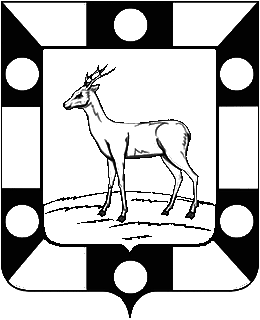 РОССИЙСКАЯ ФЕДЕРАЦИЯСОБРАНИЕ ПРЕДСТАВИТЕЛЕЙ СЕЛЬСКОГО ПОСЕЛЕНИЯ КУРУМОЧ МУНИЦИПАЛЬНОГО РАЙОНА 
ВОЛЖСКИЙ САМАРСКОЙ ОБЛАСТИ 
РЕШЕНИЕ«31» марта 2014 года                              № 128/58
                                                                                                                                                             О утверждении отчета об исполнении бюджета сельского поселения Курумочмуниципального района Волжский Самарской областиза 2013 год     Руководствуясь Федеральным законом «Об общих принципах организации местного самоуправления в Российской Федерации» от 06.10.03 № 131-ФЗ, Бюджетным  кодексом  Российской Федерации, Положением о бюджетном устройстве и бюджетном процессе  в сельском поселении Курумоч, результатами проведения  на территории сельского поселения публичных слушаний по вопросу  принятия проекта отчета  об исполнении бюджета  сельского поселения  Курумоч за 2013год и Уставом сельского поселения Курумоч Собрание Представителей сельского поселения Курумоч муниципального района Волжский Самарской области    РЕШИЛО:  1. Утвердить отчет об исполнении бюджета  сельского поселения Курумоч муниципального района Волжский Самарской области за 2013 год. Приложение    2. Опубликовать  настоящее Решение  в средствах массовой информации поселения.Глава сельского поселения  Курумоч                                                      О.Л.Катынский  Ломовская 9989361